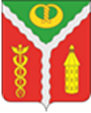 АДМИНИСТРАЦИЯ ГОРОДСКОГО ПОСЕЛЕНИЯ ГОРОД КАЛАЧКАЛАЧЕЕВСКОГО МУНИЦИПАЛЬНОГО РАЙОНАВОРОНЕЖСКОЙ ОБЛАСТИП О С Т А Н О В Л Е Н И Е«14» октября 2019 г.                                                                                                   № 489г. КалачО внесении изменений в постановлениеадминистрации городского поселения городКалач Калачеевского муниципального района Воронежской области от 16.10.2013 г. № 230 (в редакции постановления от 12.05.2014 № 143, от 17.06.2016 № 277, от 22.02.2017 № 76, от 25.12.2018 № 641)В целях приведения муниципальных правовых актов городского поселения город Калач в соответствие действующему законодательству и нормативным правовым актам Калачеевского муниципального района, в целях повышения эффективности бюджетных расходов, администрация городского поселения город Калач п о с т а н о в л я е т:1. Внести в постановление администрации городского поселения город Калач от 16.10.2013 г. № 230 «Об утверждении Порядка разработки, реализации и оценки эффективности муниципальных программ городского поселения город Калач Калачеевского муниципального района Воронежской области» (в редакции от 12.05.2014 № 143, от 17.06.2016 № 277, от 22.02.2017 № 76, от 25.12.2018 № 641) (далее – Порядок) следующие изменения:1.1. Абзац 2 пункта 2 раздела 1 Порядка изложить в следующей редакции:«Муниципальная программа разрабатывается с учетом Стратегии социально-экономического развития Калачеевского муниципального района Воронежской области на период до 2035 г., утвержденной решением Совета народных депутатов Калачеевского муниципального района от 25.12.2018 №27.»;1.2. Абзац 2 пункта 5 раздела 1 Порядка исключить;1.3. Пункт 6 раздела 1 Порядка дополнить абзацем следующего содержания:«Участниками муниципальной программы являются организации муниципальной формы собственности, реализующие мероприятия муниципальной программы.»;1.4. Пункт 8 раздела 1 Порядка изложить в следующей редакции:«8. Муниципальные программы, предлагаемые к реализации начиная с очередного финансового года, подлежат утверждению не позднее одного месяца до дня внесения проекта решения о местном бюджете на очередной финансовый год и плановый период в Совет народных депутатов городского поселения город Калач (далее – представительный орган).»;1.5. Пункт 9 раздела 1 Порядка изложить в следующей редакции:«9. Муниципальные программы подлежат приведению в соответствие с решением о бюджете в срок не позднее трех месяцев со дня вступления его в силу. При этом в муниципальную программу вносятся изменения только исходя из объемов финансирования муниципальной программы, предусмотренных на очередной финансовый год.»;1.6. Приложение 2 к Порядку изложить в редакции согласно приложения к настоящему постановлению.2. Опубликовать настоящее постановление в Вестнике муниципальных правовых актов городского поселения город Калач Калачеевского муниципального района Воронежской области.3. Контроль за исполнением настоящего постановления оставляю за собой.Глава администрации городского поселения город Калач                                                       Т.В. Мирошникова».Приложениек постановлению администрации городского поселения город Калач Калачеевского муниципального района Воронежской области от «14» октября 2019 г. № 489«Приложение 2 к Порядку, утвержденному постановлением администрации городского поселениягород Калач Калачеевского муниципального района Воронежской области  от 16.10.2013 г. № 230Наименование муниципальной программы, подпрограммы, основного мероприятия, показателя (индикатора)Пункт Федерального плана статистических работ, иной отраслевой и ведомственной отчётностиЕдиницы измеренияЗначения показателя (индикатора) по годам реализации муниципальной программыЗначения показателя (индикатора) по годам реализации муниципальной программыЗначения показателя (индикатора) по годам реализации муниципальной программыЗначения показателя (индикатора) по годам реализации муниципальной программыЗначения показателя (индикатора) по годам реализации муниципальной программыНаименование муниципальной программы, подпрограммы, основного мероприятия, показателя (индикатора)Пункт Федерального плана статистических работ, иной отраслевой и ведомственной отчётностиЕдиницы измерения20__ (первый год реализации)20__ (второй год реализации)20__ (третий год реализации)20__ (четвертый год реализации)23456789Муниципальная программаМуниципальная программаМуниципальная программаМуниципальная программаМуниципальная программаМуниципальная программаМуниципальная программаМуниципальная программаМуниципальная программаПоказатель (индикатор) 1, определяющий результативность муниципальной программы в целомПоказатель (индикатор) 2, определяющий результативность муниципальной программы в целом.....Подпрограмма 1Подпрограмма 1Подпрограмма 1Подпрограмма 1Подпрограмма 1Подпрограмма 1Подпрограмма 1Подпрограмма 1Подпрограмма 1Показатель (индикатор) 1.1, общий для подпрограммы 1Показатель (индикатор) 1.2, общий для подпрограммы 1.....Основное мероприятие 1.1.Основное мероприятие 1.1.Основное мероприятие 1.1.Основное мероприятие 1.1.Основное мероприятие 1.1.Основное мероприятие 1.1.Основное мероприятие 1.1.Основное мероприятие 1.1.Основное мероприятие 1.1.Показатель (индикатор) 1.1.1, определяющий результативность только основного мероприятия 1.1Показатель (индикатор) 1.1.2., определяющий результативность только основного мероприятия 1.1......Подпрограмма 2Подпрограмма 2Подпрограмма 2Подпрограмма 2Подпрограмма 2Подпрограмма 2Подпрограмма 2Подпрограмма 2Подпрограмма 2Показатель (индикатор) 2.1, общий для подпрограммы 2Показатель (индикатор) 2.2, общий для подпрограммы 2...Основное мероприятие 2.1.Основное мероприятие 2.1.Основное мероприятие 2.1.Основное мероприятие 2.1.Основное мероприятие 2.1.Основное мероприятие 2.1.Основное мероприятие 2.1.Основное мероприятие 2.1.Основное мероприятие 2.1.Показатель (индикатор) 2.1.1, определяющий результативность только основного мероприятия 2.1Показатель (индикатор) 2.1.2, определяющий результативность только основного мероприятия 2.1.....И т.д.И т.д.И т.д.И т.д.И т.д.И т.д.И т.д.И т.д.И т.д.